Задание для 1, 2, 3  группы кружка «Оздоровительный фитнес» на 15 апреля.Задание 2 Упражнения для укрепления и развития мышц бицепса для мальчиков в домашних условиях.Подъем гантелей стояСтаньте ровно, возьмите в руки предметы одинакового веса.Сгибайте руку в локте, поднимая вес до плеч.Держите гантели в горизонтальном положении, пальцами к себе.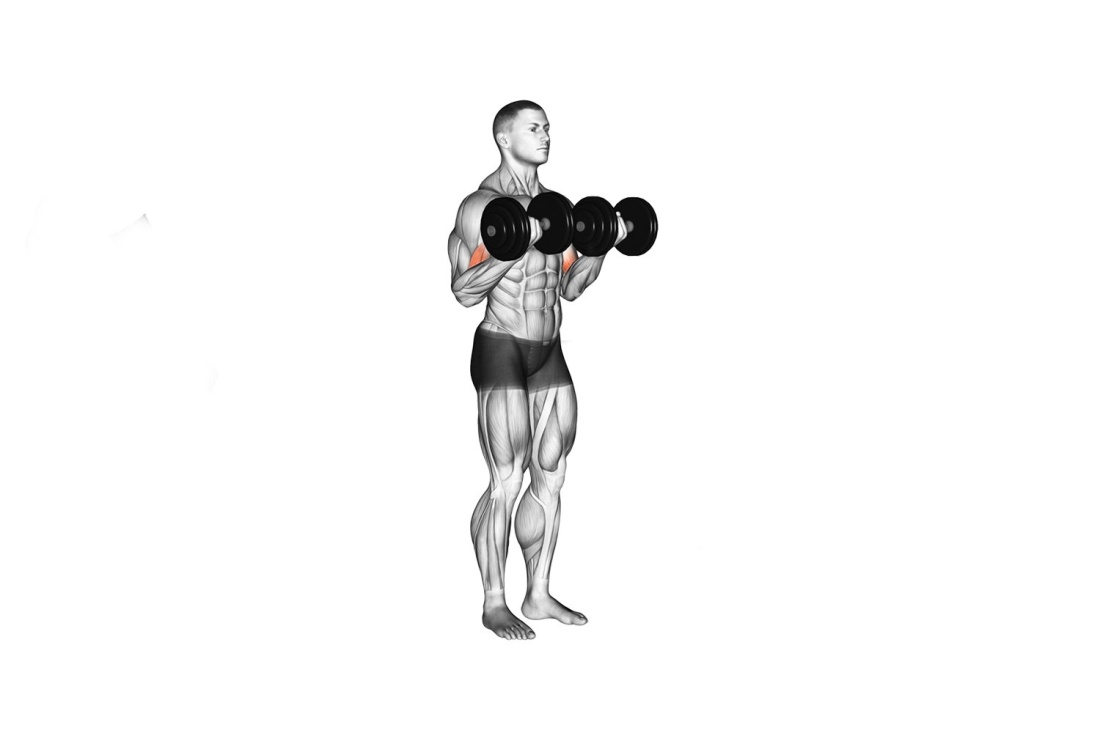 	Держите спину ровно, чтобы не повредить позвоночник. Используйте только бицепс для подъема. Если вы будете раскачиваться, то в работу вступят мышцы спины и эффективность упражнения упадет. Бицепс должен полностью сокращаться и растягиваться.Подъем «молоток»Станьте ровно, возьмите в обе руки гантели с одинаковым весом.Держите их вертикально, пальцами друг к другу.Сгибайте руки в локтях, до полного сокращения в верхней точке.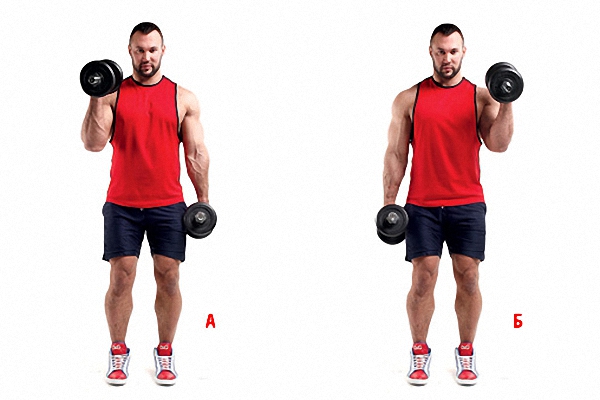 	Не задействуйте другие виды мышц, которые активизируются при раскачке корпуса. Вы должны поднимать вес ровно только бицепсом, а не волной, в таком случае вы сможете быстро прокачать его в домашних условиях.Подъем гантелей сидяСядьте на стул со спиной (чтобы легче было держать спину ровной).Возьмите в руки одинаковый вес.Работайте в полную амплитуду.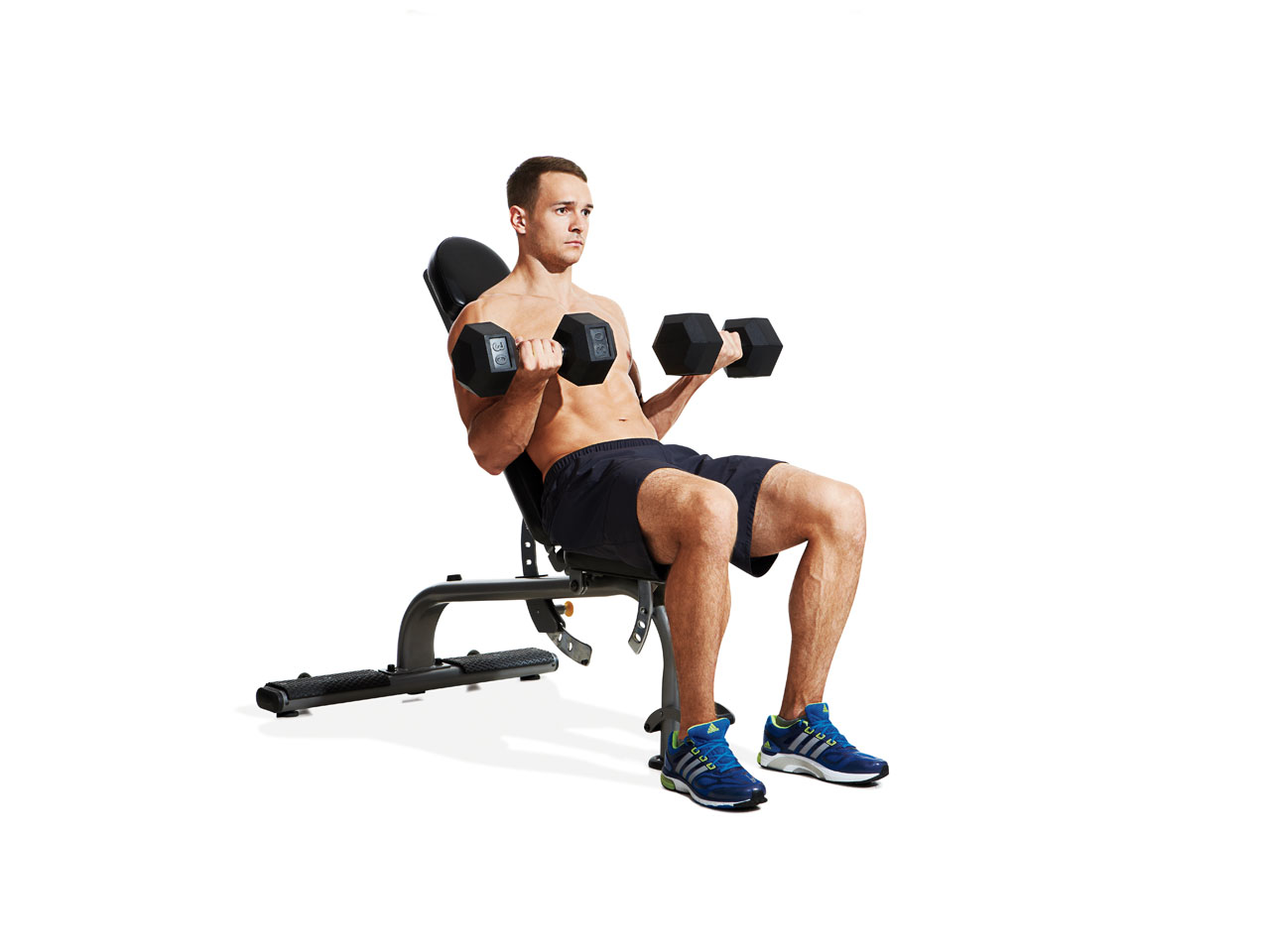 	Практически тоже самое, что и упражнение стоя, но в сете является прогрессирующим. Из-за сидения на бицепс идет больше нагрузки, так как меньше работает все тело. Сидите ровно и не шатайтесь в стороны.Упражнения на растяжку и гибкость для девочек в домашних условиях.Растяжка «Поза щенка».Это упражнение воздействует на всю верхнюю часть тела, включая спину, плечи и руки.Встаньте на четвереньки, держа руки под плечами, а колени — под бедрами.Медленно скользите ладонями вперед, опуская грудь на пол.Касайтесь пола только ладонями, а не всей поверхностью рук.Задержитесь на 30 секунд и медленно переходите в исходное положение.Повторите 3 раза.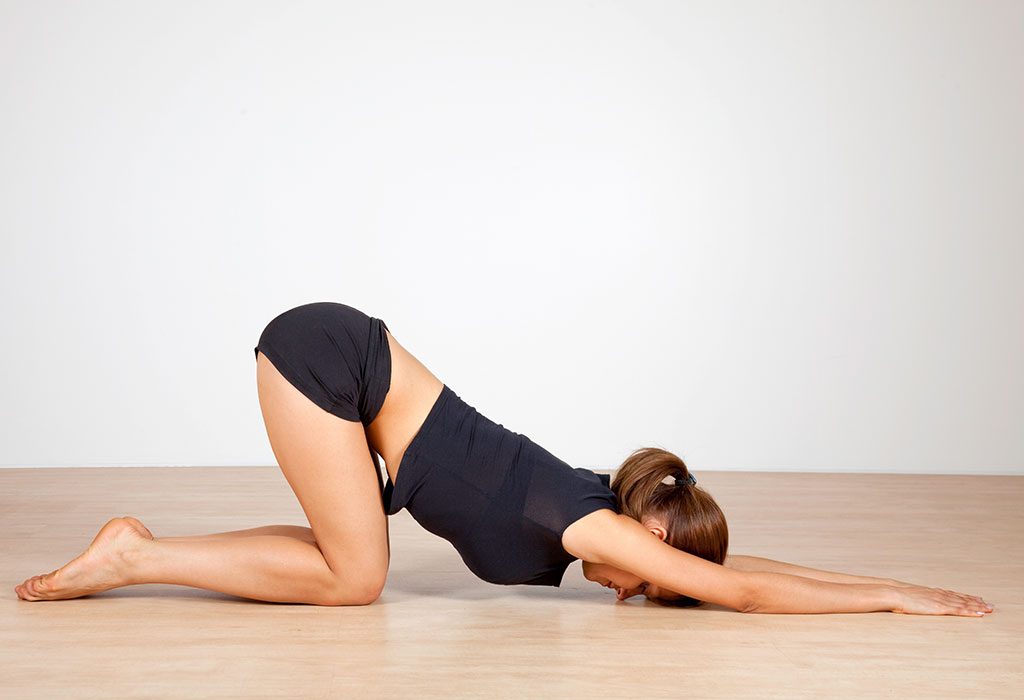 Растяжка с выпадом в сторону. 	Теперь перейдем к ногам — начнем с растяжки с выпадом в сторону. Она заставляет работать мышцы икр и бедер.Исходное положение: встаньте прямо, ноги на ширине плеч.Медленно, перенося вес тела на правую ногу, сделайте выпад в правую сторону.Сведите руки напротив груди или разведите их в стороны для поддержки равновесия.Задержитесь на 30 секунд.Повторите 3 раза в каждую сторону.Примечание: не наклоняйтесь вперед и следите, чтобы колено не выступало за пальцы опорной ноги.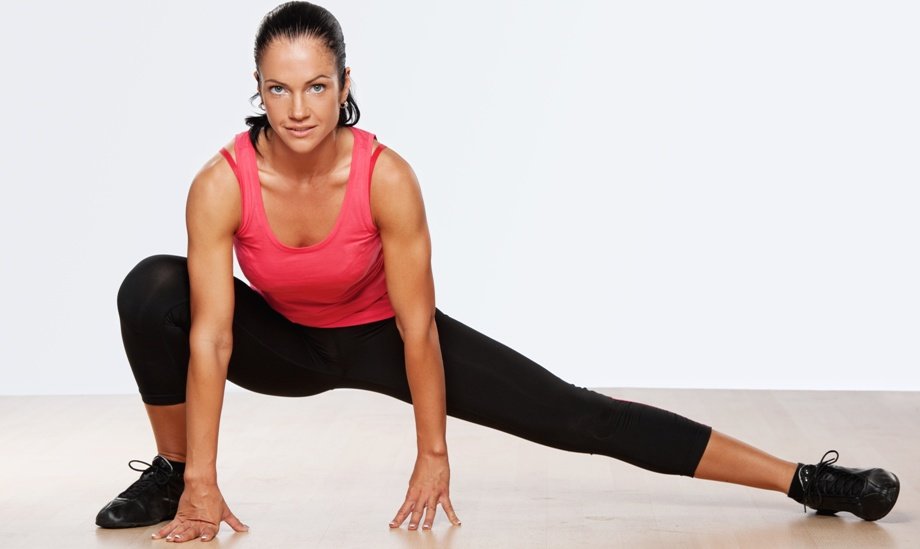 Растяжка подколенных сухожилий с дополнительной нагрузкой.	 Такая растяжка способствует гибкости подколенных сухожилий и икр.Сядьте на пол, вытянув одну ногу прямо.Согните другую ногу в колене и упритесь ее ступней во внутреннюю часть противоположного бедра.Вытяните руки вперед, наклонитесь вперед над выпрямленной ногой и потянитесь к ступне.Задержитесь на 30 секунд.Повторите на другую ногу.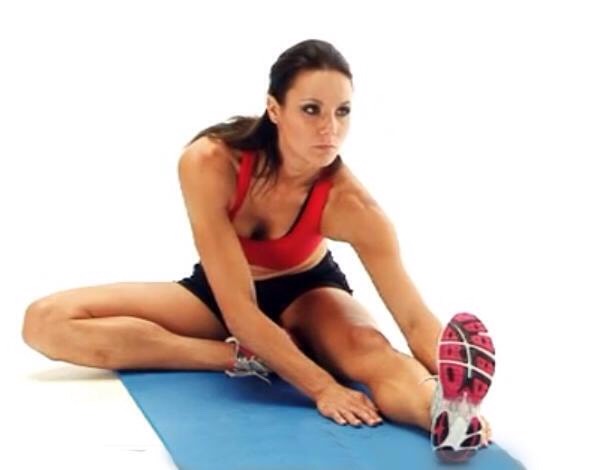 Поперечная растяжка сидя. Поперечная растяжка сидя повышает гибкость внутренней и внешней части ног.Сядьте на пол.Разведите ноги в стороны настолько широко, насколько можете.Вытяните руки вперед как можно дальше.Задержитесь на 30 секунд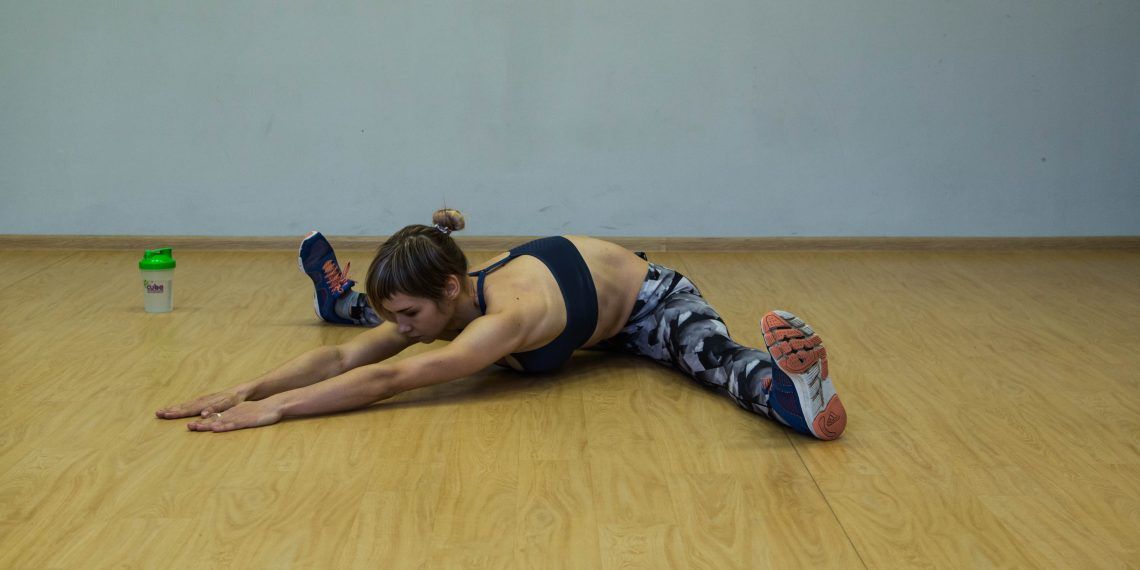 